Watershed Environmental Poetry FestivalRIVER VILLAGE EXHIBITOR INFORMATIONSATURDAY, OCTOBER 14, 2023 • NOON–4:30 PM • FREE TO THE PUBLICCIVIC CENTER PARK • MLK JR. WAY AT ALLSTON WAY • BERKELEY“Stand up for the Earth with Poetry and Music!”Poetry Flash, Ecology Center/Berkeley Farmers’ Market, and Pegasus Books Downtown invite you to celebrate writers, nature and community at the 28th Annual Watershed Environmental Poetry Festival.RESERVE YOUR “RIVER VILLAGE” EXHIBIT SPACE• River Village is an exhibit/table outreach area for poets, writers, andorganizations to share their work. Environmental groups and creative writing orliterary community organizations are warmly welcome! Environmentally friendly art or organizations for the community good are welcome. • Exhibit spaces are located within the grass circle at Martin Luther King, Jr. Park,providing clear view (and sound) of stage performances and readings.• Your exhibit fee helps us to offset costs, including sanitation facilities,permits, rental fees, insurance, and security. Thank you.River Village Guidelines• When a group’s fee is waived, that organization agrees to provide volunteersupport to help set up and close the festival. Tasks include: setting up and breaking down the festival, and trash pickup.Festival Schedule Saturday, October 14, 2023:• Strawberry Creek Walk 10:00 - 11:30 a.m.• River Village set up (unload on Allston Way) 11:00 – 11:45 a.m.• WATERSHED Festival main stage Noon - 4:30 p.m.• River Village take down 4:30 - 5:30 p.m.For more information:510.525.5476, info@poetryflash.orgCell-text 510.612.3958, or Poetryflash.orgExhibitor Registration Details$30 or 2 volunteers for set up or take down. If you plan to volunteer instead of paying the $30, circle the statement below and email info@poetryflash.org to let us know: Yes, I plan to volunteer an hour for set up or take down. Each space includes one 6-foot table and a chair. Each table will be under a canopy or a larger tent. No draping or signage will be provided. Please bring a tablecloth and sign for your table. Please tell us if you prefer to bring your own pop-up (10’x10’) canopy tent:    yes     noPlease return this form with check by mail to Poetry Flash/Watershed, 1450 Fourth Street, #4, Berkeley, CA 94710; payable to Poetry Flash, or pay online at link on the Watershed page at Poetryflash.org (click on the banner ad at the top of front page to reach the Watershed page). If you pay online or mail late, email a scan or phone photo of this form to info@poetryflash.org by Thursday, October 12, 2023. NAME OF ORGANIZATION: CONTACT PERSON(S): POSTAL MAILING ADDRESSCELL PHONE _________________________________________________________________EMAIL _____________________________ WEB SITE ________________________________Brief description of your organization: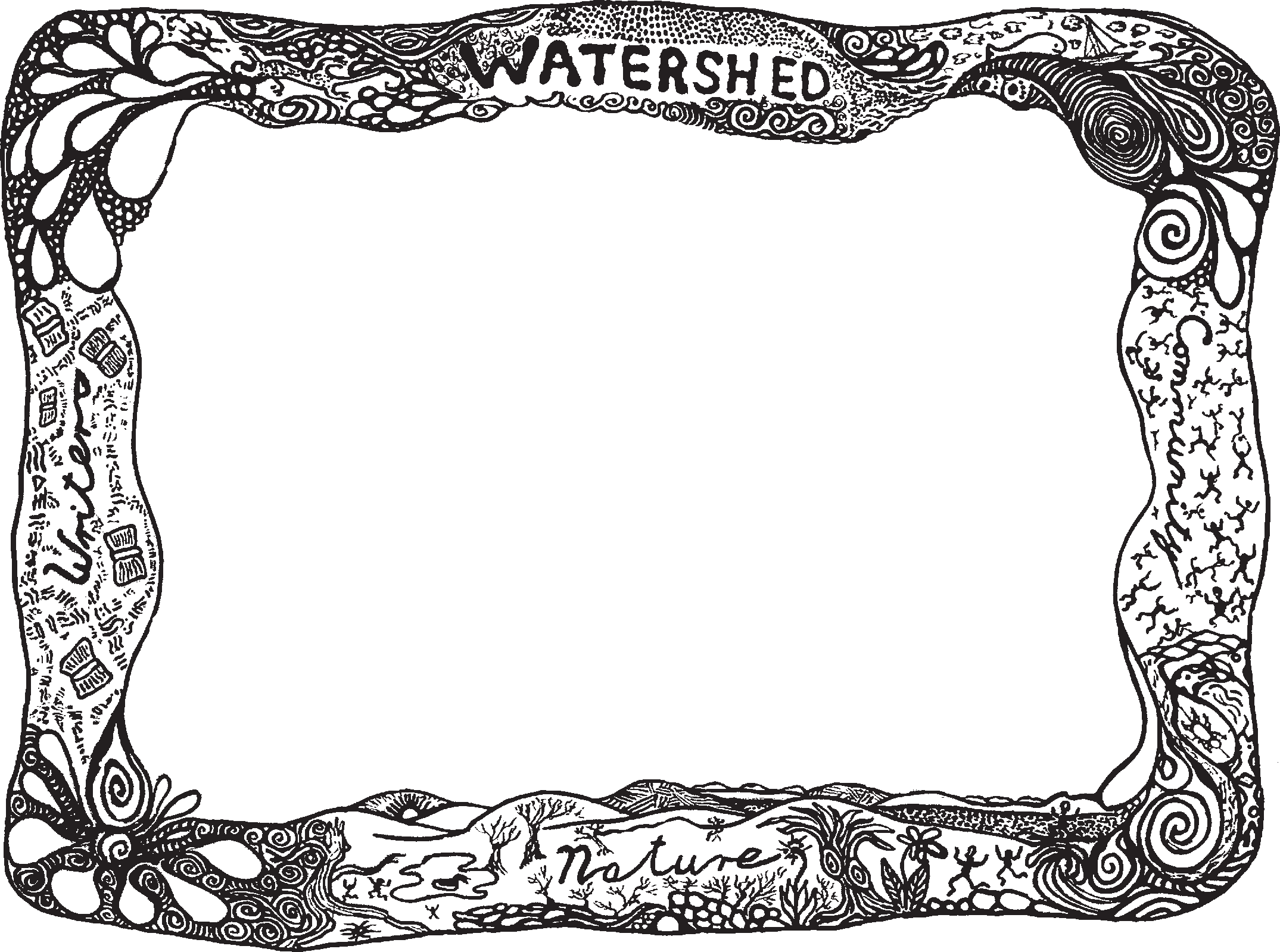 